基本信息基本信息 更新时间：2024-05-16 00:11  更新时间：2024-05-16 00:11  更新时间：2024-05-16 00:11  更新时间：2024-05-16 00:11 姓    名姓    名刘运胜刘运胜年    龄31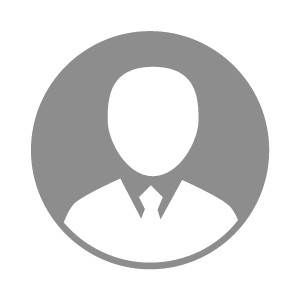 电    话电    话下载后可见下载后可见毕业院校江西生物科技职业学院邮    箱邮    箱下载后可见下载后可见学    历大专住    址住    址期望月薪10000-20000求职意向求职意向生物安全主管,配合料销售员生物安全主管,配合料销售员生物安全主管,配合料销售员生物安全主管,配合料销售员期望地区期望地区江西省|赣州市江西省|赣州市江西省|赣州市江西省|赣州市教育经历教育经历就读学校：江西生物科技职业学院 就读学校：江西生物科技职业学院 就读学校：江西生物科技职业学院 就读学校：江西生物科技职业学院 就读学校：江西生物科技职业学院 就读学校：江西生物科技职业学院 就读学校：江西生物科技职业学院 工作经历工作经历工作单位：赣州傲新牧业有限公司 工作单位：赣州傲新牧业有限公司 工作单位：赣州傲新牧业有限公司 工作单位：赣州傲新牧业有限公司 工作单位：赣州傲新牧业有限公司 工作单位：赣州傲新牧业有限公司 工作单位：赣州傲新牧业有限公司 自我评价自我评价本人来自江西赣州龙南县，2017年毕业于江西生物科技职业学院。年轻有活力，为人本分老实，待人热情真诚，勤劳肯干，吃苦耐劳，做事细心稳重。 本人来自江西赣州龙南县，2017年毕业于江西生物科技职业学院。年轻有活力，为人本分老实，待人热情真诚，勤劳肯干，吃苦耐劳，做事细心稳重。 本人来自江西赣州龙南县，2017年毕业于江西生物科技职业学院。年轻有活力，为人本分老实，待人热情真诚，勤劳肯干，吃苦耐劳，做事细心稳重。 本人来自江西赣州龙南县，2017年毕业于江西生物科技职业学院。年轻有活力，为人本分老实，待人热情真诚，勤劳肯干，吃苦耐劳，做事细心稳重。 本人来自江西赣州龙南县，2017年毕业于江西生物科技职业学院。年轻有活力，为人本分老实，待人热情真诚，勤劳肯干，吃苦耐劳，做事细心稳重。 本人来自江西赣州龙南县，2017年毕业于江西生物科技职业学院。年轻有活力，为人本分老实，待人热情真诚，勤劳肯干，吃苦耐劳，做事细心稳重。 本人来自江西赣州龙南县，2017年毕业于江西生物科技职业学院。年轻有活力，为人本分老实，待人热情真诚，勤劳肯干，吃苦耐劳，做事细心稳重。 其他特长其他特长